RSS TRAININGEnrollment (Managing Attendance)Introduction to Managing AttendanceEnrollment is the process for recording attendance. The new system is “Account-based” meaning that every learner will need to access/create an account at http://cce.upmc.com. There are three options for recording attendance: *Pre-registration (Ethos) (only prior to the start date for a live activity)Importing (Excel Spreadsheet) Search and Enroll (Manual Entry)SMS TextingNotes: *ALL three options are available for each session. For example, you can use Importing but still use the Search and Enroll tool for the same activity.* A learner will not be able to enroll for a live activity after a live activity has started.View and Edit Attendance RecordsThe course contact has the ability to view and edit attendance records for each session. For example, if a learner is inadvertently enrolled, the course contact can remove the enrollment. Step 1:  Go to Administer.  View list of all learners.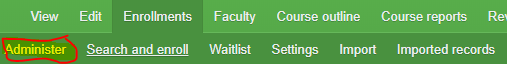 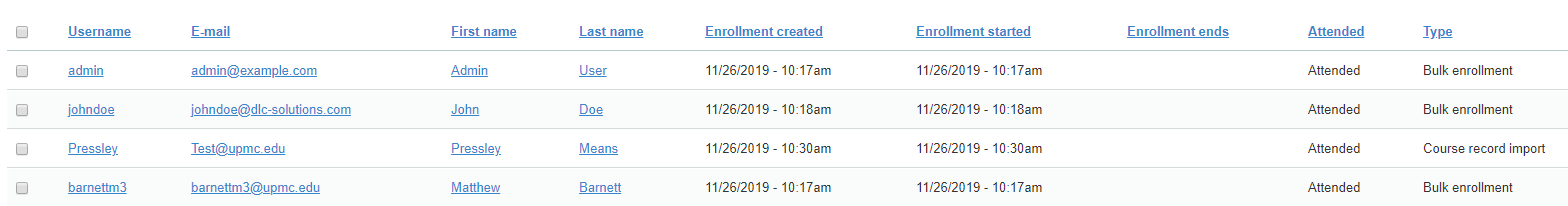 Step 2:  To edit enrollments, type in any part of their first and/or last name and/or email. 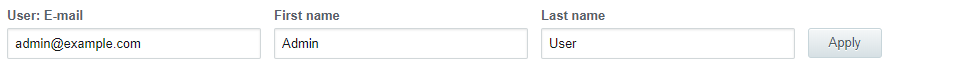 Once their name appears place a check mark in the box of the record you are editing. 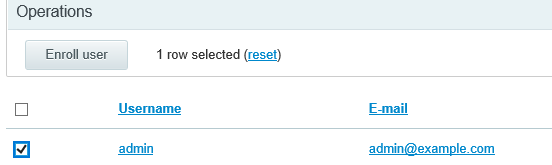 Once they are selected, choose the relevant option.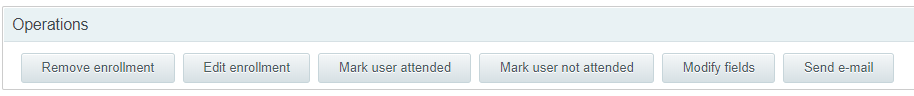 Important Note: The list includes all learners who have an account and have been awarded credit for this session (entered by Pre-registration, SMS text, Importing, and/or Search and Enroll). Tip: If you are looking for a learner who was imported but is not listed in the “Administer” tab, it is likely that the learner did not create an account.